免費公車減班班次資訊即時查詢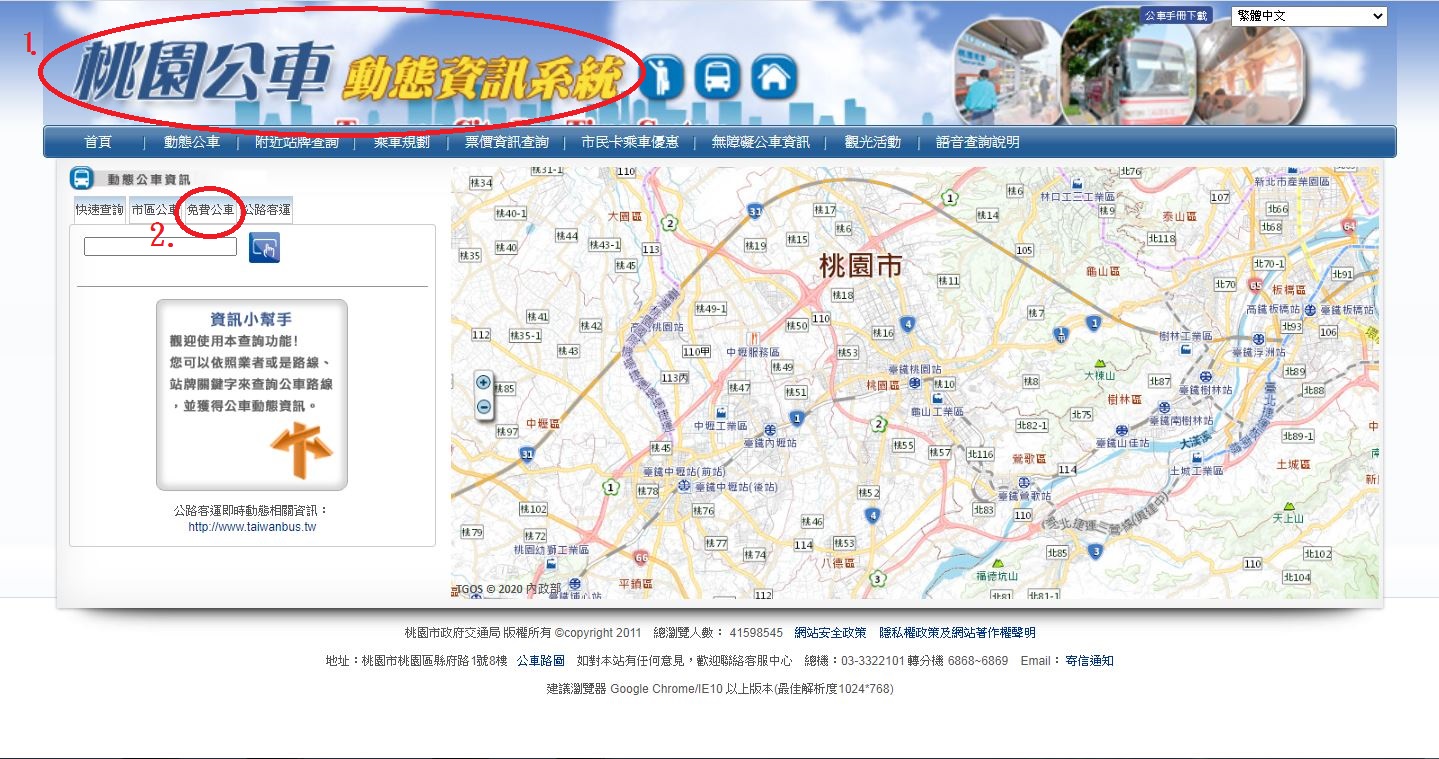 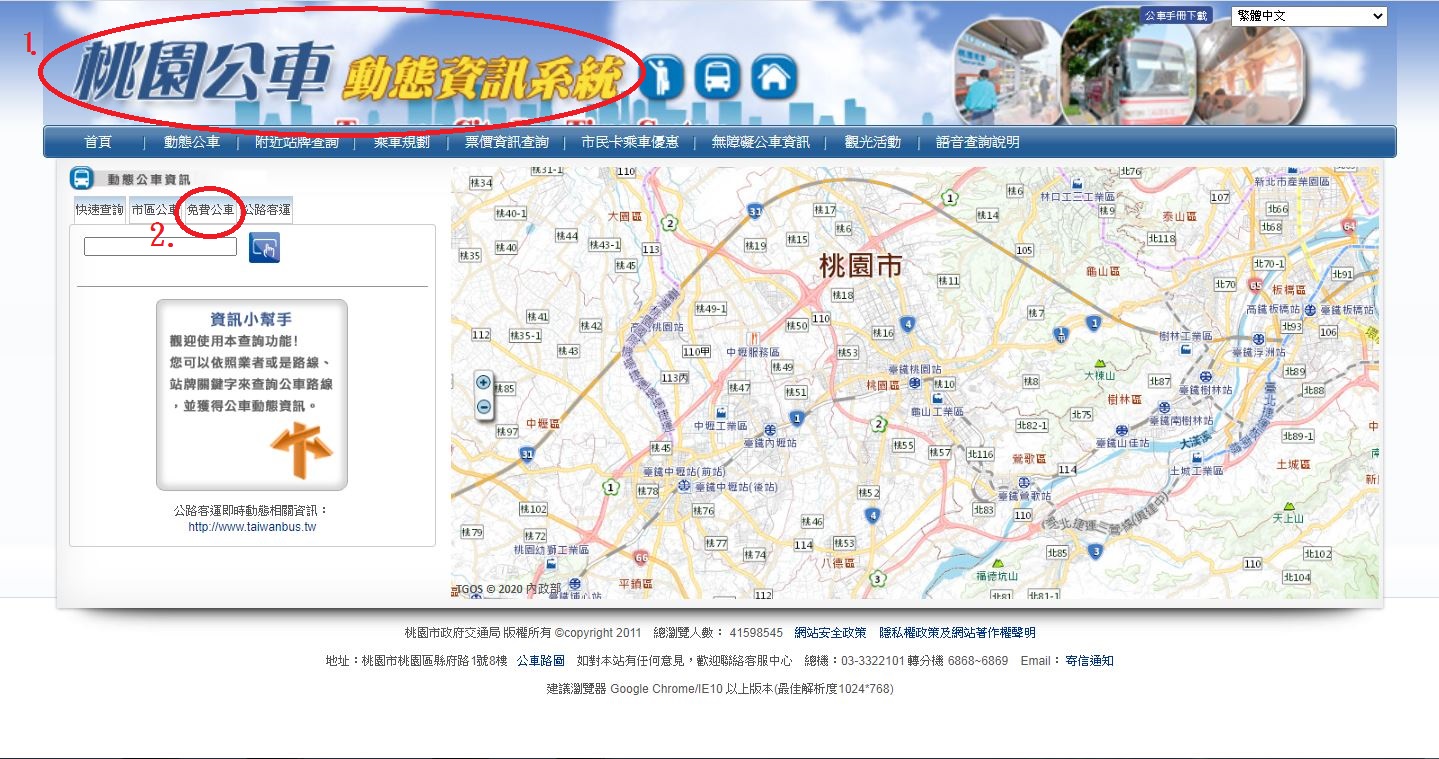 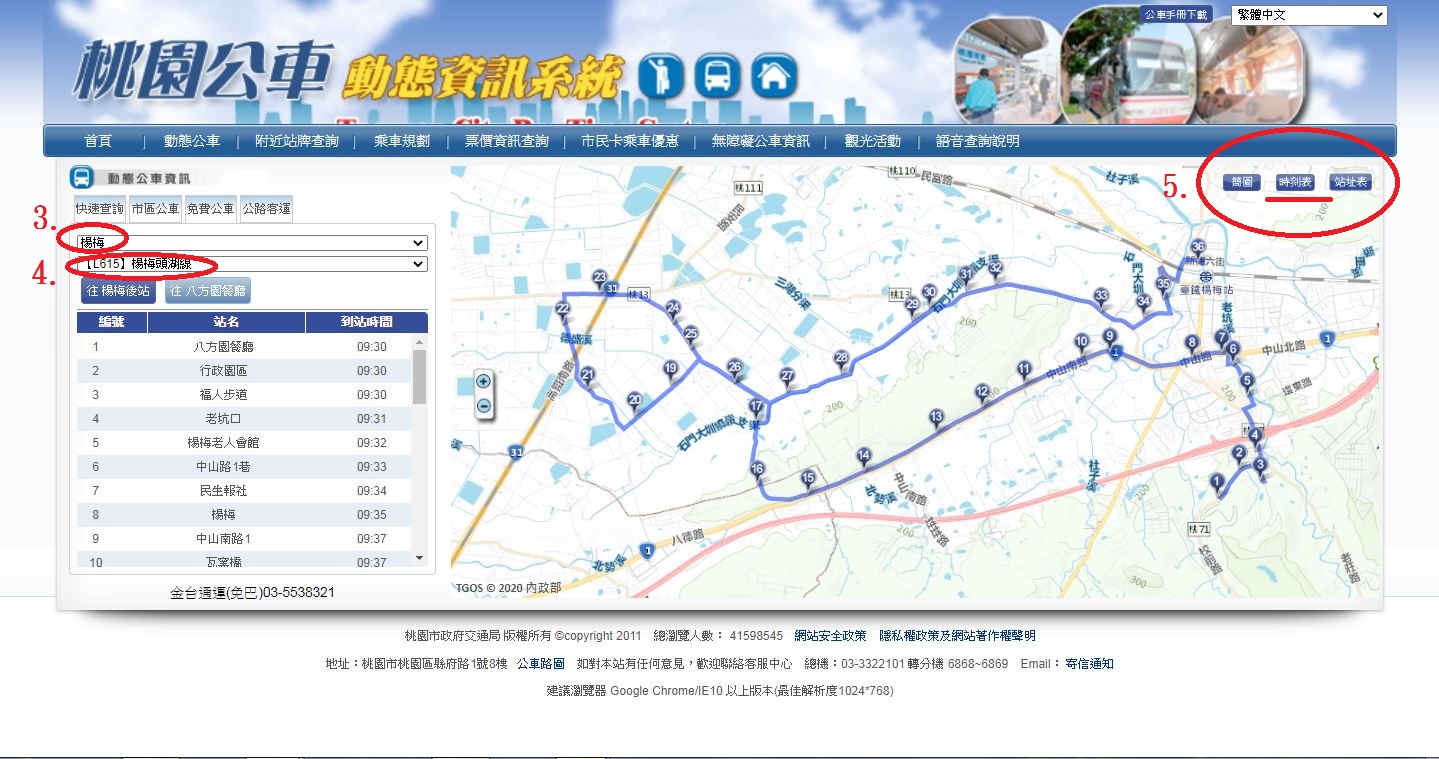 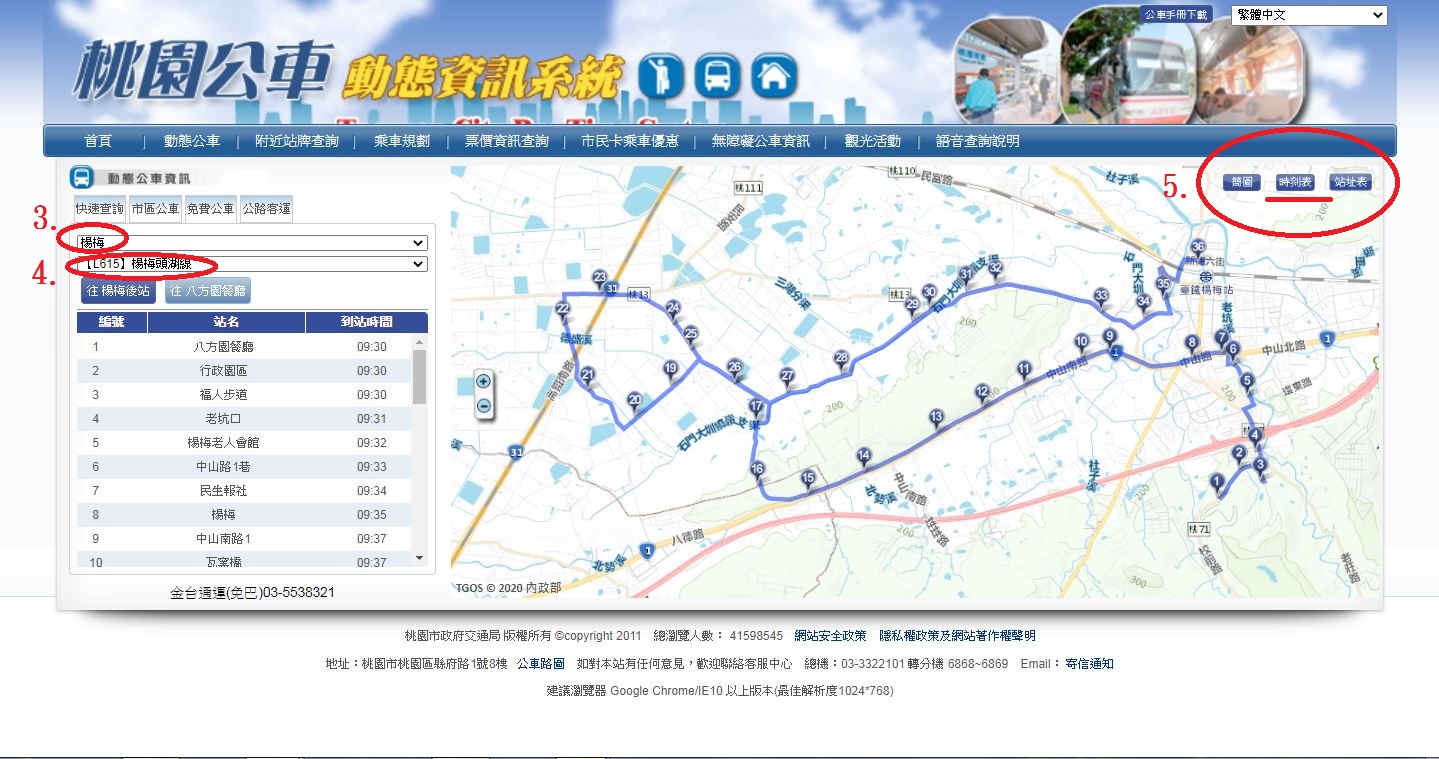 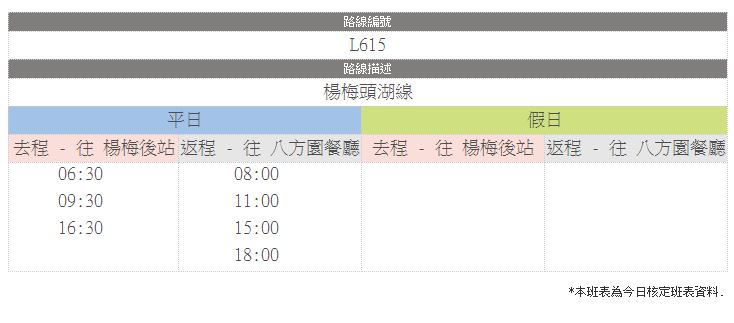 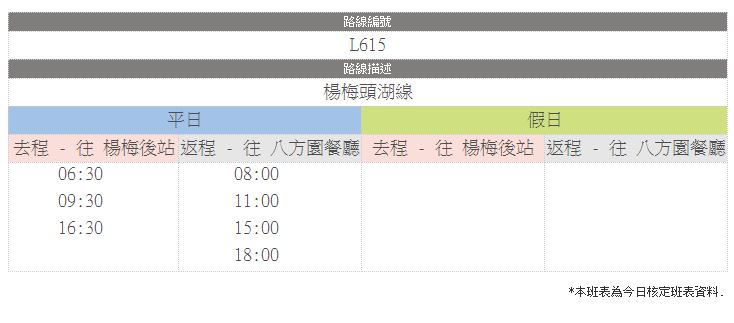 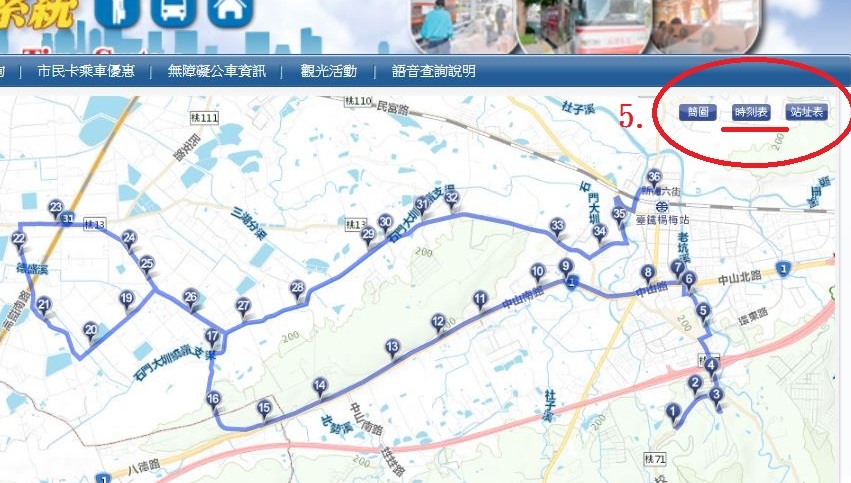 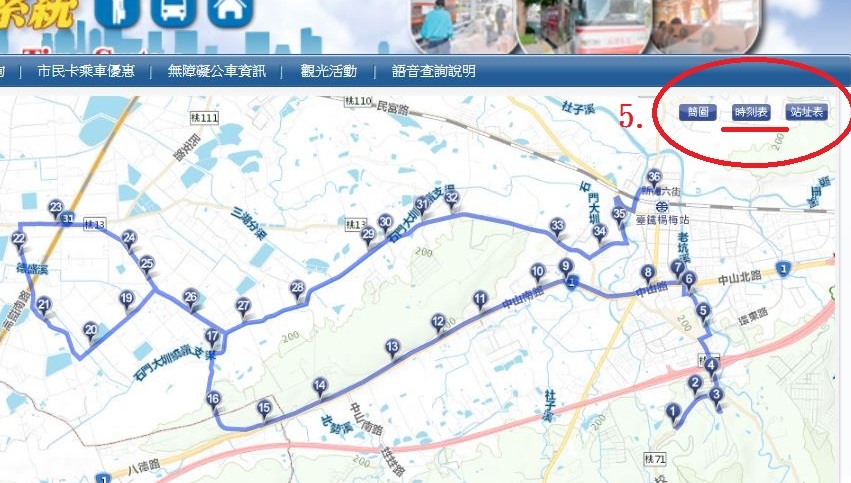 